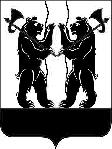 АДМИНИСТРАЦИЯЯРОСЛАВСКОГО МУНИЦИПАЛЬНОГО РАЙОНАП О С Т А Н О В Л Е Н И Е19.01.2018                                                                                                                              № 222О признании  утратившим силупостановления Администрации ЯМРот 29.11.2016 № 1492«Об утверждении положенияо межведомственной комиссии ЯМР по признанию жилого помещенияпригодным (непригодным) для проживанияи многоквартирного дома  аварийными подлежащим сносу или реконструкции»В соответствии с Федеральным законом от 06 октября 2003 года № 131-ФЗ «Об общих принципах организации местного самоуправления в Российской Федерации», Законом Ярославской области от 30 июня 2014 г. № 36-з «О вопросах местного значения сельских поселений на территории Ярославской области», Администрация района постановляет:1. Признать утратившим силу постановление Администрации ЯМР от 29.11.2016 № 1492 «Об утверждении положения о межведомственной комиссии ЯМР по признанию жилого помещения пригодным (непригодным) для проживания и многоквартирного дома аварийным и подлежащим сносу или реконструкции».2.Контроль за исполнением постановления возложить на первого заместителя Главы Администрации ЯМР.3. Опубликовать постановление в газете «Ярославский агрокурьер».4. Постановление вступает в силу со дня подписания.ВРИО ГлавыАдминистрации ЯМР 	